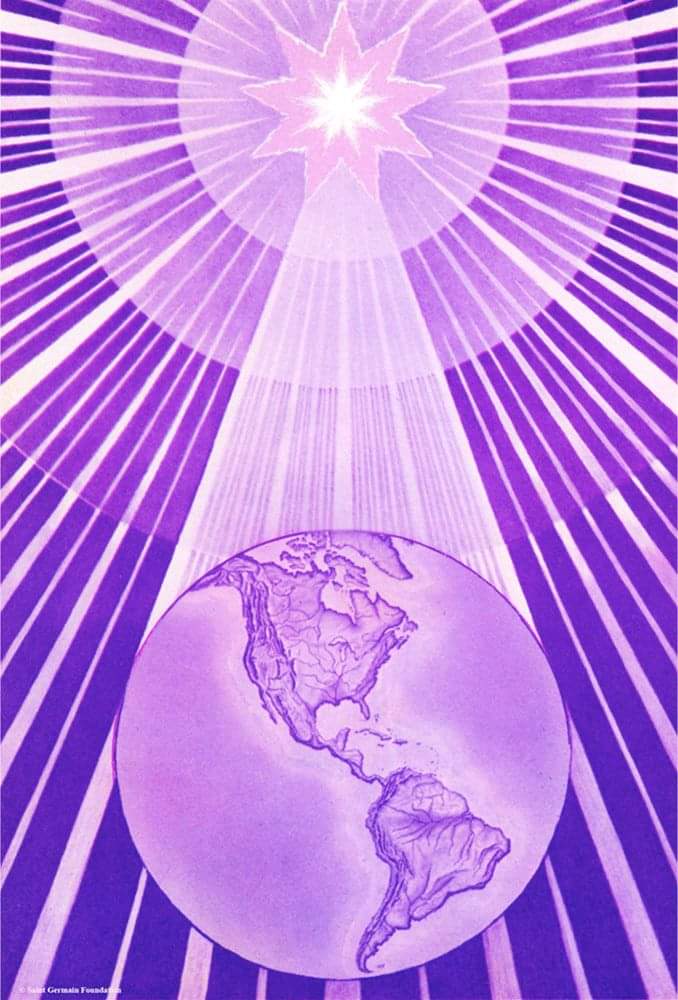 Beloved Saint Germain Speaks on the use of the Violet FireBRIDGE TO FREEDOM * Path of the Middle Way(NOTE: We don’t have the date of this Dictation)Beloved Friends of Freedom,I address you today in deep reverence for the Flame of Freedom you nurture within your hearts. You have accepted My gift to you and then gone forth to expand the blessings of the Violet Fire within your own beings and worlds. The Freedom Flame has never burnt more brightly!…There was a time when I, too, struggled for mastery over the lower self, returning again and again until I learned the lessons that were unique to my lifestream. As each of you, I yearned for the understanding that would free me for higher service. Through the enfolding Love of Beloved Archangel Zadkiel, I was enabled to join His Order. Under His loving instruction and guidance,   I eventually rose to a position of leadership, ultimately qualifying to serve as Chohan of the Seventh Ray. My responsibility, as director of the Violet Fire activity for the Earth, is one of mutual cooperation with countless Beings, Whose combined momentums complement each other. Together, we are striving toward the full manifestation of God's Kingdom of Perfection right here on Earth.You each hold a portion of this Kingdom within yourself, waiting to be set free. In our work with the Violet Fire lies the key which will unlock the latent powers of the inner self, allowing more and more lifestreams to liberate themselves from the fetters of human creation. As our chelas, it is up to you to help bring humankind to the conscious realization that they already possess the ability to release themselves from their self-imposed limitations.Many wonder, if the Violet Ray is all-powerful, why does it not simply dissolve all human creation on the instant? To this I reply that it could be done, if every lifestream – in conscious cooperation with their own I AM Presence – was brought to the awareness of the use of the Violet Transmuting Flame. Therein lies the challenge we face together, and we shall solve it together by becoming more proficient in the use of the Sacred Flame. Under the guidance of those of the Spiritual Hierarchy who have volunteered to work with me, you will receive instruction in the  use of the Violet Fire which will be of great assistance. Many of the obstacles currently preventing humankind from achieving the level of consciousness required to redeem their own misqualified energies will be removed. Thus, we will hasten the day of the full Victory in the Light of the Ascension.I have requested that the full momentum of the Flame of Illumination be directed into this project. Many of the teachings presented earlier will again be brought to your attention to insure that each of you possess the basic information necessary to instruct those who do not have knowledge of the Violet Fire. In some instances these teachings will be expanded to open your consciousness to a fuller understanding.I would like to make two requests of you at this time. First, I ask that you use this Thoughtform and Theme on a regular basis, in both your individual and your group work. ThoughtformA Crystalline Pyramid With The Planetary  Threefold Flame Bursting Through The Center Enfolding The Planet In Healing Radiance Pink Violet And BlueThemeThrough Divine Love And The Sacred Fires Of Purity And Eternal Liberation, We, Unified Achieve Redemption And Ascension With Planet Earth And All Her Evolutions.The use of the Thoughtform represents the Immaculate Concept held for the entire planet, and the Theme represents your individual response to that Sacred Vision. The use of the Theme will greatly assist in the purification of your individual consciousness in preparation for the service which lies ahead.Second, I ask that you invoke the I AM Presences of all lifestreams belonging to Earth's evolutions to assist in this work. When you do this, it opens the consciousness of all members of the race to the highest degree permitted by Cosmic Law. This enables the consciousness of all people to be receptive to the Light Rays now being directed into the Earth, bringing them into perfect alignment with the activity of the Sacred  Fire.Finally, I wish you to remember always that you are not alone at any time. As you work with   the Violet Fire, you do so enfolded within my Heart, and you possess the same momentum of Freedom as myself. We are ONE, beloved chelas, and, together, we shall expand the blessings of Spiritual Freedom to all life.I AM  Your Friend, Saint Germain